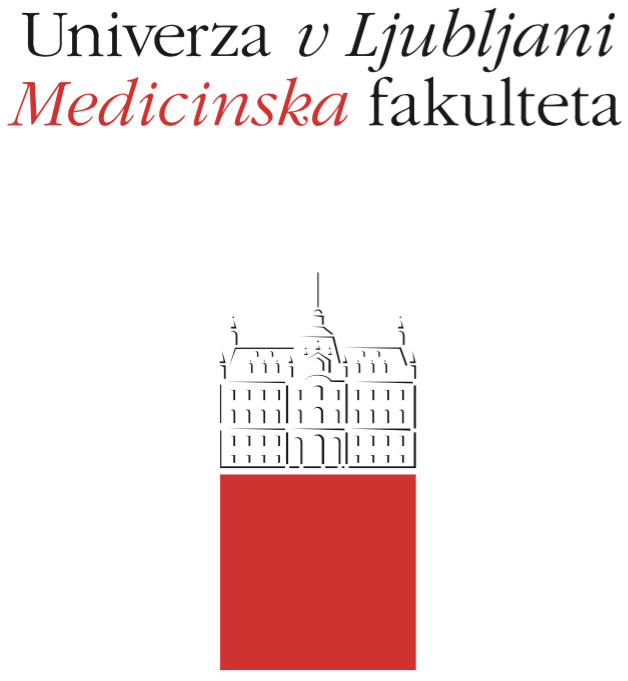 Predlog za podelitev Priznanja Valentine Kobeza študijsko leto2022/2023Podpisani predlagatelji potrjujemo točnost in resničnost vsebine tega predloga.Kraj in datum								____________________________Podpisi predlagateljevPredlog je VELJAVEN     /     NEVELJAVEN.(označi komisija)NAVODILAza izpolnjevanje Predloga za podelitev Priznanja Valentine Kobe1 OSNOVNO O PREDLAGATELJU (obvezno)1.1 Vpišite ime in priimek predlagatelja. Če je predlagateljev več, vpišite samo enega predlagatelja.1.2 Izberite vrsto predlagatelja: svetnik študentskega sveta, skupina vsaj 5 študentov, dekan ali predstojnik organizacijske enote.1.3 Vpišite elektronski naslov predlagatelja.2 OSNOVNO O PREDLAGANEM KANDIDATU (obvezno)2.1 Vpišite ime in priimek (z ustreznimi morebitnimi strokovnimi in znanstvenimi naslovi; npr. dr. Janez Novak, dr. med.)2.2 Vpišite veljavni elektronski naslov predlaganega kandidata (podatek mora obvezno zagotoviti predlagatelj).2.3 Vpišite ustanovo, v kateri je predlagani kandidat zaposlen (podatek mora obvezno zagotoviti predlagatelj).2.4 Vpišite delovno mesto kandidata (npr. zdravnik, učitelj, asistent, medicinska sestra ...)3 UTEMELJITEV (obvezno)V polje napišite utemeljitev svojega predloga. Omejitev je do 4.000 znakov s presledki.4 OPOMBE (opcijsko)Če želite študentskemu svetu še kaj sporočiti, lahko to vpišete v to polje.Kraj in datum: vpišite kraj in datum podpisa predlogaPodpisi predlagateljev: v prvo kolono mora predlagatelj vpisati svoje ime in priimek, v drugo kolono pa se mora lastnoročno podpisati. Predlog, ki ga podajo študenti UL MF, mora podpisati vsaj 5 študentov.Predlog mora biti računalniško izpolnjen, natisnjen in lastnoročno podpisan. Optično prebrano kopijo (sken) naj predlagatelj pošlje študentskemu svetu v formatu .pdf na v pozivu navedeni elektronski naslov.Predlagatelj s podpisom jamči za točnost in resničnost podatkov v vlogi.Aljaž Renkov. d. predsednikaŠtudentskega svetaUL Medicinske fakultete1OSNOVNO O PREDLAGATELJU (PREDLAGATELJIH)OSNOVNO O PREDLAGATELJU (PREDLAGATELJIH)1.1Ime in priimek1.2Skupina predlagatelja1.3Elektronski naslov2OSNOVNO O PREDLAGANEM KANDIDATUOSNOVNO O PREDLAGANEM KANDIDATU2.1Ime in priimek2.2Elektronski naslov2.3Ustanova zaposlitve2.4Delovno mesto3UTEMELJITEV (do 4000 znakov s presledki)4OPOMBEIme in priimekPodpis